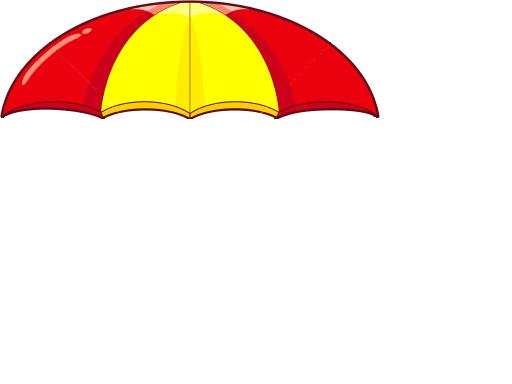 Het landschap = een gebied met natuur. De polder = een stuk land dat vroeger water is geweest.De akker = een stuk land groenten worden geteeld.De boomgaard = fruitbomen die bij elkaar staan.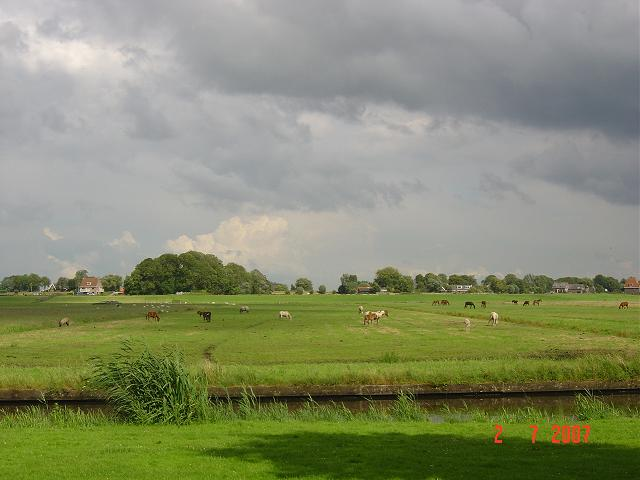 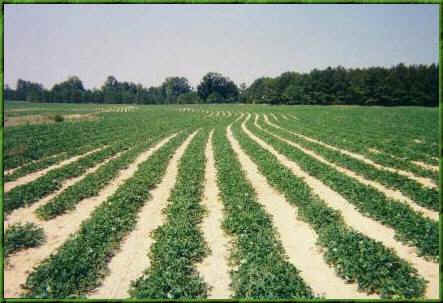 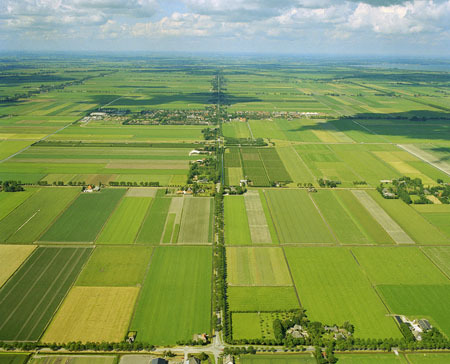 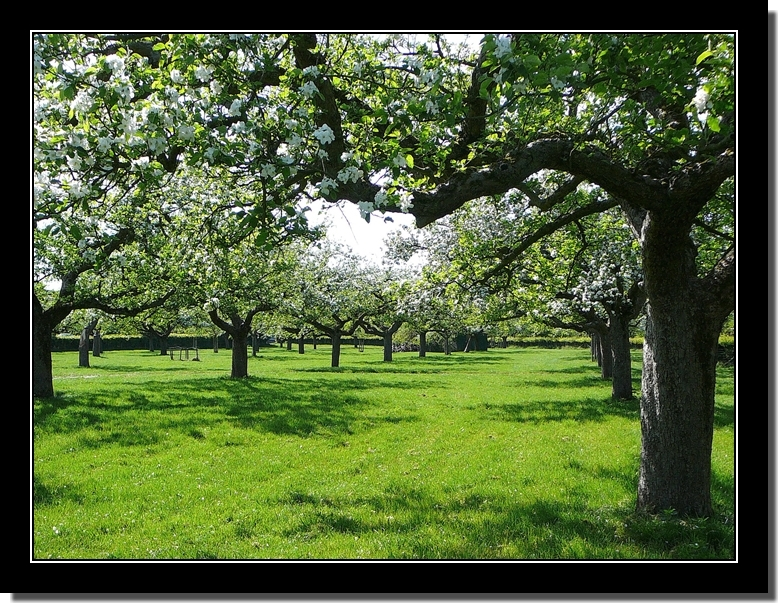 